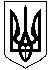 УКРАЇНА ЖИТОМИРСЬКА ОБЛАСТЬНОВОГРАД-ВОЛИНСЬКА МІСЬКА РАДАМІСЬКИЙ ГОЛОВА РОЗПОРЯДЖЕННЯ
від     12.06.2017   № 134(о)Про      відзначення       у      місті21-ї  річниці Конституції України      Керуючись пунктами 19,  20 частини четвертої  статті 42 Закону України „Про місцеве самоврядування в Україні“, враховуючи Указ Президента України від 20.04.2017 № 111 „Про відзначення 21-ї річниці Конституції України“, розпорядження голови Житомирської обласної державної адміністрації                    від 23.05.2017 № 185, з метою належної організації та проведення заходів                    з відзначення 21-ї річниці Конституції України:     1. Затвердити План заходів  з відзначення у місті 21-ї річниці Конституції України (додається).      2. Відділу культури  міської  ради (Заєць Л.В.), управлінню житлово-комунального господарства, енергозбереження та комунальної власності міської ради (Тимощук С.О.) забезпечити організацію та проведення заходів згідно   з планом.      3. Відділу з питань охорони здоров’я міської ради (Дутчак Л.Р.) забезпечити чергування карети швидкої допомоги в місцях проведення масових заходів.          4. Відділу     інформації     та      зв’язків     з     громадськістю    міської   ради       (Левицька М.Я.)  забезпечити висвітлення заходів у  місцевих  засобах   масової      інформації.     5. Новоград-Волинському відділу поліції Головного управління Національної  поліції України в Житомирській області (Кононенко Ю.М.) забезпечити 28 червня 2017 року з 10.00 до 11.00 год. громадський  порядок під час проведення урочистого мітингу біля пам’ятника  Шевченку Т.Г.     6. Начальнику Новоград-Волинської автоcтанції (Громико Г.І.) рекомендувати на час проведення урочистого мітингу 28 червня 2017 року з 10.00 до 11.00 год. звільнити від автотранспорту територію, прилеглу до пам’ятника Шевченку Т.Г., та  призупинити роботу засобів підсилення звуку.     7. Контроль за виконанням розпорядження покласти на заступника міського голови  Гвозденко О.В.Міський голова		                    					      В.Л. Весельський                                                                               Додаток                                                                             до розпорядження міського  голови                                                                            від    12.06.2017   № 134(о) План заходів з відзначення  у місті 21-ї річниці Конституції України В.о. керуючого справами виконавчого комітету міської ради                                                        Н.В. Марчук                                             №з/пНазва заходуМісце проведенняДата проведенняВідповідальні1.Виставка-роздум «Молодь. Держава. Закон»бібліотека-філія № 519.06.2017Заєць Л.В. Онищук Л.В.2.Книжкова виставка                     «До Конституції -                       з повагою, до влади -               з надією»бібліотека-філія № 220.06.2017Заєць Л.В. Онищук Л.В.3.Правовий компас «Конституція – оберіг нашої держави»міська центральна бібліотека21.06.2017Заєць Л.В.Онищук Л.В.4Книжкова виставка «Конституція України – основний закон держави»бібліотека-філія № 322.06.2017Заєць Л.В. Онищук Л.В.5.Покладання квітів до пам’ятника                           Т.Г. Шевченка та мітинг з нагоди відзначення  21-ї річниці Конституції Україниплоща Тараса Шевченка28.06.201710.00 год.Весельський В.Л.Пономаренко О.А.Колотов С.Ю.Гвозденко О.В.Шалухін В.А.Шутова Л.В.Ящук І.К.Ружицький Д.А.Заєць Л.В.6.Забезпечити прибирання територіїплоща Тараса Шевченкадо 28.06.2017Тимощук С.О.7.Виступ муніципального духового оркестру міського Палацу культуриім. Лесі Українкипарк культури і відпочинку28.06.2017 17.00 год.Заєць Л.В. Антипчук І.Д.